Глава 5
ФОТОТЕРАПИЯ	Фототерапия- лечебное применение электромагнитных колебаний оптического диапазона, включающих инфракрасное, видимое и ультрафиолетоаое излучение.Свет - форма материи, обладающая одновременно свойствами частицы и волн. Волновые свойства света проявляются при его распространении и с ними связывают явления отражения, преломления, дифракции, интерференции, поляризации. Поглощение света в основном определяется его свойствами частицы и зависит от ее энергии, длины волны, а  также от среды, через которую проходит свет.

Лечение инфракрасными лучамиИнфракрасное излучение — спектр электромагнитных колебаний с длиной волны от 400 мкм до 760 нм. В физиотерапии используют ближнюю область инфракрасного излучения с длиной волны от 2 мкм до 760 нм, получаемую с помощью искусственных источников света. Эти лучи поглощаются на глубине до 1 см. Более длинные инфракрасные лучи проникают на 2—3 см глубже.Поскольку энергия инфракрасных лучей относительно мала, то при их поглощении наблюдается, в основном, усиление колебательных и вращательных движений молекул и атомов броуновского движения, электролитической диссоциации и движения ионов, ускоренное, движение электронов по орбитам. Все это в первую очередь приводит к образованию тепла. Источником инфракрасного излучения является любое нагретое тело. Интенсивность и спектральный состав такого излучения определяются температурой тела. Организм человека также является мощным источником инфракрасного излучения и хорошо поглощает его. Образование тепла приводит к повышению температуры облучаемых кожных покровов на 1—2 °С и вызывает местные терморегуляционные реакции поверхностной сосудистой сети. В результате происходит изменение тонуса капилляров и функциональных свойств термомеханочув-ствительных афферентных проводников кожи. .Сосудистая реакция развивается следующим образом. Вначале возникает кратковременный спазм поверхностных сосудов кожи, затем увеличивается локальный кровоток и возрастает объем циркулирующей в тканях крови. Вследствие чего возникает гиперемия облученных участков тела, вызванная увеличением притока крови в тканях. Появляются красные пятна на коже, которые не имеют четких границ и исчезают бесследно через 20—30 мин после окончания облучения.Тепловая энергия значительно ускоряет метаболические процессы в облучаемых тканях. Активация микроциркуляторного русла и повышение проницаемости сосудов способствуют удалению из него продуктов аутолиза клеток. Часть перфузируемой жидкости выделяется с потом и испаряется, вследствие чего происходит уменьшение конвекционного потока в тканях и дегидратация воспалительного очага. Инфракрасное излучение стимулирует процессы репаративной регенерации в очаге воспаления и может быть наиболее эффективно использовано^ на заключительных стадиях воспалительного процесса.В результате инфракрасного облучения расширяются сосуды внутренних органов, происходит усиление их метаболизма, а также ускорение грануляции ран и трофических язв.Таким образом, повышение температуры тканей в зоне облучения приводит к усилению обменных процессов, улучшению периферического кровообращения, рассасыванию инфильтратов и дегидратации тканей, повышению фагоцитоза, стимуляции репа- ративных и регенеративных процессов, ослаблению болей. При воздействии тепловыми лучами на рефлексогенные зоны отмечается уменьшение, спазма гладкой мускулатуры внутренних органов, улучшение в нихТфовообращения.Лечебные эффекты: противовоспалительный, метаболический, местный анальгетический, вазоак- тивн’ый.Показания: вялозаживающие раны и язвы, хронические и подострые негнойные воспалительные заболевания внутренних органов, ожоги и отморожения, заболевания периферической нервной системы с болевым синдромом (миозиты, невралгии), последствия травм опорно-двигательного аппарата.Противопоказания: острые воспалительно-гнойные заболевания, недостаточность мозгового кровообращения, вегетативные дисфункции, симпаталгия, склонность к кровотечению, активный туберкулез.Параметры. Спектральный состав инфракрасного излучения и его интенсивность определяются температурой нити накаливания ламп и их мощностью. Чем они выше, тем в более коротковолновой области находится максимум спектральной плотности инфракрасного излучения ламп.Аппаратура. Искусственными источниками инфракрасных лучей являются облучатели с нихро- мовыми нагревательными элементами ЛИК-5М. У облучателя ЛИК-5М температура нихромовой спирали составляет 700—800 °С, он излучает преимущественно средневолновые инфракрасные лучи.В лечебной практике широко используют также источники сочетанного видимого и инфракрасного излучений: рефлектор медицинский (Минина), имеющий лампу накаливания с колбой синего цвета из кобальтового стекла (мощностью 25—60 Вт), лампы Соллюкс — передвижную ПЛС-6М (500-1000 Вт) и настольные ОСН-70 и ЛСН-1М (150—200 Вт). Максимум излучения лампы Минина (рис. 68) находится преимущественно на границе коротко- и средневолнового диапазонов инфракрасного излучения, что позволяет использовать ее для прогревания поверхностных слоев кожи. У высокомощных ламп Соллюкс (с температурой вольфрамовой нити накали вания 2800° С) максимум спектральной плотности излучения составляет 2 мкм. Такое коротковолновое инфракрасное излучение обладает высокой проникающей способностью и вызывает прогревание глубокорасположенных тканей.Методика. Облучению подвергают пораженные участки тела.В зависимости от мощности источника инфракрасного излучения его рефлектор при проведении процедур устанавливают на расстоянии 30—100 см от облучаемой поверхности. Передвижные лампы устанавливают сбоку от расположенного на кушетке больного (рис. 69).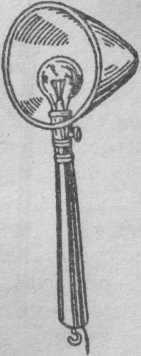 Рис 68 Лампа МининаВ карточке назначений указывается вид аппарата, область облучения (отмечается графически на схеме), его интенсивность и продолжительность, число процедур на курс лечения.Перед проведением процедуры обнажают область облучения, придают больному нужную позу. При распространении облучения на область лица глаза больного защищают специальными очками. Во время работы облучатель не должен находиться непосредственно над облучаемой поверхностью, во избежание попадания его раскаленных частей на тело больного в случае повреждения аппарата. После окончания процедуры следует выключить аппарат и обтереть насухо облученный участок тела.Правила техники безопасности: светотепловой облучатель должен быть заземлен; рефлектор облучателя необходимо устанавливать наклонно, несколько сбоку от больного; при облучении области лица и шеи необходимо защищать глаза больного защитными очками; медицинский персонал во время процедуры должен надевать светозащитные очки; ежедневно перед началом работы следует протирать сухой тряпкой рефлектор и тубус облучателя, проверять крепление патрона в цоколе, надежность контактов, изоляцию проводов; при этом аппарат должен быть отключен от сети.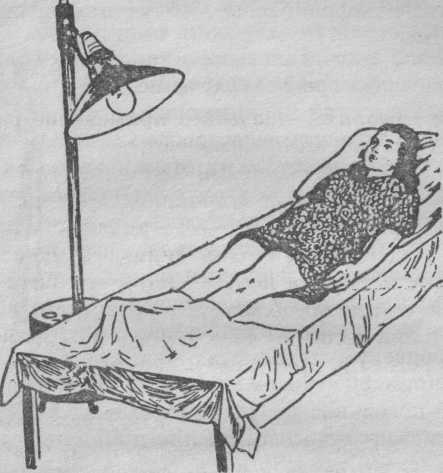 Рис. 69. Облучение лампой СоллюксДозируют лечебные процедуры по плотности потока энергии и продолжительности облучения. Учитывают также ощущение больным приятного тепла.Продолжительность воздействия 15—30 мин. Процедуры проводят ежедневно или два раза в день. Курс лечения составляет 20-25 процедур. Повторные курсы инфракрасного облучения назначают через 1 мес.ХромотерапияХромотерапия — лечебное применение различных участков видимого излучения.Доля видимого излучения составляет до 15% излучения искусственных источников. В естественных условиях организм практически никогда не подвергается воздействию только видимого излучения, поскольку в спектре испускающих его ламп накаливания всегда преобладают инфракрасные лучи. Поэтому при видимом облучении в организме возникают реакции, присущие и инфракрасному облучению.Видимое излучение имеет сигнальный характер и через орган зрения определяет суточный биоритм активности человека, служит источником рефлекторной и условнорефлекторной деятельности.Видимое излучение представляет гамму различных цветовых оттенков, которые оказывают избирательное действие на возбудимость корковых и подкорковых нервных центров, а, следовательно, модулируют психоэмоциональный статус организма. Известно, что красное и оранжевое излучения возбуждают корковые центры и подкорковые структуры, синее и фиолетовое — угнетают их, а зеленое и желтое — уравновешивают процессы-торможения I возбуждения в коре головного мозга. Установлено, что освещение ярким белым светом заметно повышает жизнедеятельность и работоспособность человека. Эти свойства света учитываются при цветовом оформлении интерьеров лечебных учреждений.Различные психофизиологические эффекты видимого излучения разных длин волн связаны с адаптационными и биофизическими особенностями цветового зрения человека. Их основу составляет неодинаковая глубина проникновения, видимого излучения разных цветов в сетчатку. Она максимальна для красного излучения, которое проникает через всю склеру и взаимодействует с большим количеством нейронов сетчатки, модулируя их активность. Излучение синего и фиолетового цветов практически полностью поглощается сетчаткой глаза. Отсюда следует, что рассмотренные психоэмоциональные процессы, вероятно, лишь отчасти реализуются через сетчатку. Используя глаз в качестве оптической фокусирующей системы, видимое излучение может проникать глубже и оказывать прямое воздействие на нервные проводники зрительного нерва и ядра зрительных бугров. Это обусловливает возможность активации корковых процессов и вегетативных центров ствола мозга.При поглощении видимого излучения в коже происходит выделение тепла, происходит активация микроциркуляции и усиление трофики облучаемых органов. Под воздействием видимого излучения активируется иммуногенез кожи и гуморальная регуляция обменных процессов в организме путем индукции выделения гормонов гипофиза. Известно, что голубое и синее излучения вызывают фотобиологическое разрушение гематопорфирина, входящего в состав билирубина. С учетом незначительной проникающей способности голубого излучения фотодеструктивные процессы наиболее выражены при незначительной толщине кожных покровов, которая характерна для новорожденных. Поэтому видимые лучи определенной части спектра используют при лечении новорожденных с неонатальной желтухой. Под влиянием этих лучей образуются продукты распада билирубина, которые хорошо растворяются в воде и выводятся из организма с мочой и желчью.Лечебные эффекты: психоэмоциональный, метаболический, фотодеструктивный.Показания: переутомление, неврозы, расстройства сна, трофические язвы, вялозаживающие раны, желтуха новорожденных.Противопоказания: фотоофтальмия, фотоэритема.Параметры. Для проведения процедур хромотерапии используют источники видимого излучения различного спектрального состава, излучающие в диапазоне длин волн 400—760 нм.Аппаратура. Для лечебных воздействий используют рефлектор медицинский (лампа Минина) и лампы Соллюкс с различными светофильтрами, пребывание больных в специальных сенсорных комнатах с источниками, которые позволяют воспроизводить разнообразные сочетания цветов. Для лечения желтухи новорожденных применяют отечественный облучатель ВОД-11, а также KJIA-21, в которых имеются голубые лампы и лампы дневного света.Ванна светотепловая (рис. 70) представляет собой каркас с фанерными стенками, на внутренней поверхности которого в несколько рядов расположены лампы накаливания мощностью 25—40 Вт. В ванне для туловища их двенадцать, в ванне для конечностей — восемь. Во время процедуры больной, частично или полностью обнаженный, находится в положении лежа на кушетке, каркас ванны устанавливают над соответствующей частью тела, накрывают простыней и шерстяным одеялом. Во время процедуры на больного действует видимое и инфракрасное излучение и нагретый до 60—70 °С воздух. Продолжительность процедуры — 20—30 мин, ежедневно или два раза в день. Курс лечения составляет 12—15 процедур.Рис. 70. Ванна светотепловая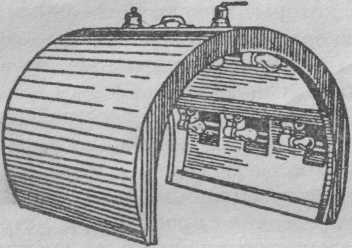 Методика. Методы лечебного применения видимого излучения во многом аналогичны инфракрасному облучению. Облучение новорожденных осуществляют на расстоянии 50-70 см от поверхности тела.Дозируют лечебные процедуры по плотности потока энергии и ощущению больным легкого и приятного тепла. Также применяются методы психофизиологической оценки порогов цветовосприятия при помощи аномалоскопа АН. Оценку степени адаптации зрительного анализатора производят по критической частоте слияния мельканий (КЧСМ). Длительность процедур и длительность курса определяют в каждом случае индивидуально. Повторные курсы хромотерапии можно назначать через 1 мес.Лечение ультрафиолетовыми лучамиУльтрафиолетовое облучение— метод лечения с применением ультрафиолетового излучения.Механизм действия УФ-лучей обусловлен способностью атомов и молекул избирательно поглощать энергию света, что приводит их в активное состояние. В указанном состоянии молекула может находиться очень недолго, после чего она переходит в исходное состояние. Выделяющийся при этом избыток энергии вызывает разнообразные процессы.При поглощении квантов ультрафиолетового излучения в коже протекают определенные фотохимические и фотобиологические реакции: разрушение белковых молекул (фотолиз), образование более сложных биологических молекул (фотобиосинтез) или молекул с новыми физико-химическими свойствами (фотоизомеризация), а также образование биорадикалов. Сочетание и выраженность этих реакций, а также проявление последующих лечебных эффектов определяются спектральным составом ультрафиолетовых лучей. По биологическому действию на организм и в зависимости от длины волны УФ-спектр условно делят на три зоны:А (400—320 нм) — длинноволновое (ДУФ);В (320—280 нм) — средневолновое (СУФ);С (280—180 нм) — коротковолновое (КУФ) излучение.Наибольшей проникающей способностью обладает ДУФ-излучение (до 1 мм). В энергетическом отношении КУФ-лучи превосходят другие виды излучений.Наиболее чувствительны к УФ-излучению ДНК и РНК белковых молекул. Происходит разрыв слабых связей в молекуле белка, образование свободных радикалов, распад сложных молекул на более простые. Вследствие фотолиза высвобождаются биологически активные вещества (ацетилхолин, гистамин, простагландины). Также повышается активность ферментов: пероксидазы, гистаминазы, тирозиназы и др. В результате указанных процессов происходит изменение жизнедеятельности органов и систем организма, стимуляция его защитных механизмов и функции эндокринных желез.Результат взаимодействия белковой молекулы с УФ-излучением в основном зависит от вида излучения. Облучение СУФ-лучами (зона В) вызывает преимущественно фотолиз белка. Воздействие КУФ-лучами (зона С) чаще приводит к коагуляции и денатурации белковых молекул. УФ-лучи диапазонов В и С в больших дозировках могут вызвать изменения в нуклеиновых кислотах и привести к клеточным мутациям. УФ-лучи зоны А способствуют восстановлению нуклеиновых кислот.Под действием УФ-лучей в тканях активируются окислительно-восстановительные процессы, появляются и усиливаются процессы фотоизомеризации, в результате чего образуется витамин D, происходит стимуляция процессов пигментообразования.Одним из ведущих компонентов физиологического и лечебного действия УФ-лучей являются эффекты, связанные с формированием ультрафиолетовой (или фотохимической) эритемы.УФ-эритема является четко очерченной и образуется только в зоне облучения спустя 4—12 ч (латентный период). УФ-эритема — это участок асептического воспаления, сопровождающийся расширением и переполнением кровью капилляров, фибриноидным набуханием и изменением проницаемости сосудистой стенки, отечностью и болезненностью кожи. Резко выраженная яркость эритемы наблюдается на вторые сутки, когда наступает некроз и некробиоз клеток эпителия. К 3-4-му дню эритема постепенно исчезает и на ее месте появляется пигментация и шелушение кожи.Формирование УФ-эритемы сопровождается различными лечебными эффектами: отмечается выраженное противовоспалительное и десенсибилизирующее действие за счет повышения фагоцитоза, увеличения содержания противовоспалительных гормонов и серотонина, роста активности гиалуро- мидазы. Обезболивающий эффект эритемы наступает в момент ее угасания. Он обусловлен созданием повой доминанты в коре головного мозга, способной на какое-то время подавить существовавший в организме очаг боли, а также возникновением явлений парабиоза в периферических болевых рецепторах. УФ-эритема оказывает выраженное трофико-регенераторное действие, ускоряет эпителизацию, улучшает обменные процессы в зоне воздействия. Благодаря способности УФ-лучей в эритемной дозе вызывать коагуляцию и денатурацию белков микроорганизмов, эритема оказывает и бактерицидное действие.В месте образования эритемы усиливается фотосинтез и из меланогена и тирозина образуется пигмент меланин, который обладает следующими лечебными эффектами: поглощая инфракрасные лучи, защищает организм от перегревания; усиливает потоотделение; задерживает и обезвреживает продукты фотолиза белковых молекул, предохраняя тем самым от их проникновения внутренние среды организма.Десенсибилизирующие и иммуностимулирующие эффекты также возникают и после курса общих (всего организма) УФ-облучений. Однако необходимо знать, что при неправильном дозировании УФ-лучей возможен противоположный эффект — сенсибилизация организма, который проявляется обострением патологического процесса или же ухудшением общего самочувствия больного.УФ-лучи оказывают активное влияние на все виды обмена. Под их воздействием в коже синтезируется Витамин D, контролирующий фосфорно-кальциевый обмен. УФ-лучи усиливают белковый и углеводный обмены, нормализуют метаболизм липидов. УФ-излучение оказывает действие на функционирование различных органов и систем организма. ДУФ-лучи в малых дозах улучшают процессы высшей нервной деятельности, активизируют мозговое кровообращение и тонус мозговых сосудов. Большие дозы УФ-лучей снижают тонус симпатической части вегетативной нервной системы, а малые стимулируют симпатоадреналовую систему, гипофиз, функцию коры надпочечников, щитовидной и половых желез.Под воздействием УФ-излучения улучшается функция внешнего дыхания, повышается сократительная способность миокарда. УФ-облучение широко используется в лечении и профилактике различных заболеваний.В настоящее время УФ-лучи применяют для облучения крови. Известно, что ультрафиолетовое облучение крови оказывает бактерицидное и иммуностимулирующее действие, способствует улучшению реологических свойств крови и микроциркуляции, повышает усвоение тканями кислорода, активирует систему антиоксидантной защиты организма.Дозирование УФ-излучения осуществляется с учетом индивидуальной биодозы. Биодоза — это минимальное время облучения с определенного расстояния определенным источником УФ-лучей для получения слабой, четко очерченной эритемы. Ее измеряют в секундах или минутах. Для определения биодозы используют чаще всего биодозиметр Горбачева БД-2, который представляет собой металлическую пластинку с шестью прямоугольными отверстиями (размером 7x25 мм каждое), закрывающимися свободно передвигающейся заслонкой (рис. 71). Биодозиметр фиксируют на коже нижней части живота и направляют на него ультрафиолетовое излучение от источника, расположенного на рас-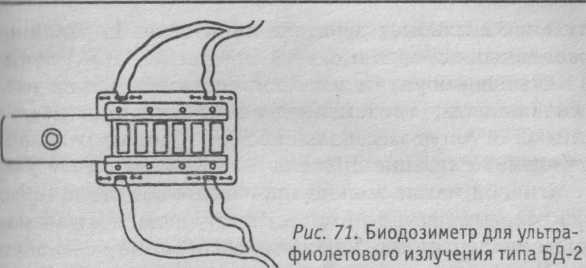 стоянии 50 см от облучаемого участка. Последовательно, с интервалом в 10 с, открывают по одному отверстию пластины. В результате кожа в первом отверстии облучается 60 с, в последнем — 10 с. Через 12-24 часа по пороговой эритеме (розовая полоска с четырьмя четкими углами) устанавливают биодозу, которая равна времени облучения кожи в секундах над этим отверстием.Для определения чувствительности слизистых оболочек к ультрафиолетовому излучению используют биодозиметр БУФ-1 (рис. 72). Он представляет собой пластину с четырьмя отверстиями, которую надевают на тубус излучателя, расположенного контактно над соском, где чувствительность приближается к чувствительности слизистых оболочек. Отверстия пластины открывают по одному с интер-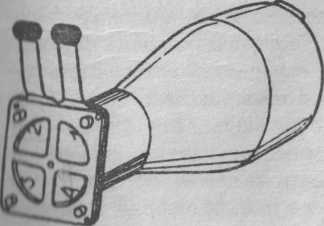 Рис. 72. Биодозиметр БУФ-1валом 30 с, а биодозу определяют через 12 часов по минимальной эритеме.В зависимости от интенсивности облучения различают малые эритемные дозы (1—2 биодозы), средние (3—4 биодозы), большие (5—8 биодоз) и гиперэритемные (свыше 8 биодоз).УФ-облучение можно производить с различного расстояния, но при этом нужно учитывать так называемое правило квадрата расстояния, согласно которому при увеличении расстояния между больным и источником излучения вдвое биодозу необходимо увеличить в четыре раза. Соответственно, с уменьшением расстояния в два раза биодоза уменьшается в четыре.При выборе дозы для групповых облучений можно ориентироваться на средние результаты определения биодозы от данной лампы, полученные не менее чем у 10 больных (средняя биодоза горелки).Необходимо также учитывать, что чувствительность кожи к УФ-лучам зависит от многих причин, среди которых наиболее важны локализация воздействия, цвет кожи, время года, возраст и исходное функциональное состояние больного. Максимальная чувствительность кожи зафиксирована в верхней части спины, пояснично-крестцовой области и нижней половине живота, а наименьшая — на коже кистей и стоп. Чувствительность к УФ-лучам повышена у детей, особенно в раннем возрасте, и понижена у стариков. Существенную роль играют и заболевания, которыми страдает человек. Такие заболевания, как фотодерматозы, экзема, подагра, заболевания печени, гипертиреоз, болезнь Рейно и др., способны повышать чувствительность кожи к ультрафиолетовым лучам. Другие же — пролежни, отморожения, трофические раны, газовая гангрена, рожистое воспаление, заболевания периферических нервов и спинного мозга ниже уровня поражения и др. — наоборот, снижают ее. На чувствительность также влияют и медикаменты. Повышают ее салицилаты, препараты ртути и висмута, сульфаниламиды, хинин, акрихин; снижают — препараты кальция, инсулин, различные мази.Аппаратура. Источники для проведения УФ-облучений подразделяют на две группы: интегральные, излучающие весь спектр УФ-лучей; селективные, излучающие или коротковолновые, или длинноволновые УФ-лучи.Источником интегрального потока УФ-лучей является дуговая ртутно-кварцевая трубчатая горелка типа ДРТ (ДРТ-230, ДРТ-400, ДРТ-1000). Она состоит из кварцевой трубки, в концы которой впаяны вольфрамовые электроды. Воздух из трубки выкачан, она заполнена парами ртути и небольшим количеством инертного газа аргона. При включении тока в парах ртути возникает дуговой разряд. Нормальный режим ее горения устанавливается через 10—15 мин после включения. Горелки являются важнейшей составной частью облучателей различных типов: для групповых облучений (УГД-2 и УГД-3); для индивидуальных общих и местных облучений (ОУШ-1 и ОКР-21); для индивидуальных местных облучений (ОКН-11, ОПУФ, ОУП-1, ОН-80, ОН-82, УГН-1); для общих групповых и индивидуальных облучений (УФО-1500).Селективным источником коротких УФ-лучей являются дуговые бактерицидные лампы типа ДБ (ДБ-15, ДБ-30, ДБ-60). С этими лампами выпускают аппараты, применяемые для обеззараживания помещений в отсутствие людей (ОБН, ОБП, ОБШ, ОБПе). Для облучения ограниченных участков кожи или слизистой используют аппараты ОКУФ-5М, БОП-4 и БОД -9, в которых источником излучения являются соответственно лампы ДРТ-230 и ДБ-8.Для получения длинноволнового УФ-излучения используются эритемные увиолевые горелки типа ЛЭ (ЛЭ-15, ЛЭ-30, ЛЭ-60). В отличие от бактерицидных ламп, внутренняя поверхность их покрыта люминофором, что обеспечивает излучение в пределах 310—320 нм. Лампы такого типа используют для профилактики УФ-недостаточности и для лечения некоторых заболеваний. В первом случае их подключают к аппаратуре дневного света и размещают в помещениях с большим скоплением людей во время работы. Для лечения длинными УФ-лучами выпускают аппараты для групповых общих облучений (ЭГД-5) и для индивидуальных общих облучений (ЭОД-Ю). В качестве источника длинных УФ-лучей в методике ПУВА-терапии используют аппараты типа ОУК-1, ОУГ-1, УУД.Методика. Выделяют три методики УФ-облучения: общие УФ-облучения; местные УФ-облучения; облучение крови УФ-лучами.Общие УФ-облучения проводят интегральным потоком УФ-лучей или длинноволновыми УФ-лучами с расстояния 70-100 см. Облучают последовательно переднюю и заднюю поверхности тела. Во время процедуры на глаза надевают защитные очки. Различают основную, ускоренную и замедленную схемы облучения (табл. 4).По основной схеме воздействие начинают с 1/4 биодозы. Через день время процедуры увеличивают на 1/4 биодозы и доводят его постепенно до 3 биодоз. Курс лечения составляет 20-24 процедур. Процедуры проводят ежедневно.Таблица 4Схемы общих ультрафиолетовых облученийПо ускоренной схеме облучение начинают с 1/2 биодозы и, увеличивая интенсивность ежедневно на такую же величину, к концу курса лечения доводят до 4 биодоз. Курс лечения составляет 16—18 процедур. Такая схема применяется для физиопрофилактики.По замедленной схеме лечение начинают cl/8 биодозы. Ежедневно прибавляют по 1/8 биодозы, интенсивность увеличивают до 2—2,5 биодоз. Курс лечения в этом случае состоит из 20—28 процедур. Процедуры проводят ежедневно или через день. Схема щадящая, применяется для лечения ослабленных больных с пониженной реактивностью.Из-за большей чувствительности детского организм и кожи к ультрафиолету общее УФ-облучение у детей проводят с 1—3 мес и только по основной или замедленной схеме. При этом у детей первого года жизни, ослабленных, недоношенных, страдающих хроническими заболеваниями используют щадящую методику.В карточке назначений должна быть указана схема лечения больного. Сам облучатель включается заблаговременно, не менее чем за 15—20 мин до проведения воздействия. Перед включением лампу нужно протереть ватой, смоченной спиртом.Для проведения общего индивидуального облучения больной должен раздеться, лечь на кушетку на спину или на живот. На глаза надевают светозащитные очки. Медицинская сестра устанавливает облучатель на указанном в назначении расстоянии, откуда достигается равномерное облучение всей поверхности тела. Затем производится поочередное облучение передней и задней поверхности тела в течение времени, указанного в схеме. Закончив процедуру, облучатель отводят в сторону и, не выключая лампу, закрывают ее светозащитным покрывалом.При общем групповом УФ-облучении больного в плавках, очках и тапочках встают вокруг облучателя на расстоянии 1 м от ламп сначала лицом к ним, а затем спиной (рис. 73).Перед следующими процедурами необходимо осмотреть кожные покровы больного для оценки выраженности эритемной реакции. При ее чрезмерной выраженности следует внести коррективы в схемы дальнейшего облучения.Местные УФ-облучения проводят интегральным потоком, короткими и длинными УФ-лучами с расстояния 10—50 см. Облучают участки тела площадью 200—600 см2 у взрослых и 50—200 см2 у детей. Местные УФ-облучения практически всегда проводят в эритемных дозах. Повторные облучения одно-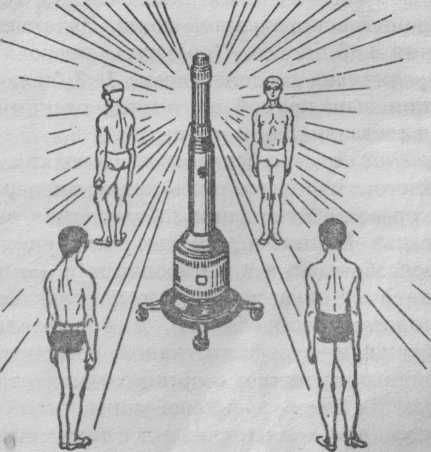 Рис. 73. Групповое облучениего и того же участка проводят по мере угасания эритемы — через 1—3 дня. Доза последующих облучений превышает предыдущую на 0,5—1 биодозы. Один и тот же участок облучают 3—5 раз (кроме ран, пролежней и слизистых, на которые допускается до 10— 12 воздействий). Повторный курс лечения при необходимости назначают через 6—8 недель.Выделяют несколько вариантов местных УФ-об- лучений.Внеочаговое воздействие применяют при патологических процессах, непосредственно воздействовать на которые невозможно, например, из-за гипсовой повязки. В этом случае облучается симметричный очагу поражения участок тела.Облучение очага поражения применяется для непосредственного воздействия на патологический очаг. Например, при рожистом воспалении облучают очаг поражения с обязательным захватом 4—8 см окружающей непораженной кожи. Начальная доза облучения 4—8 биодоз. Процедуры проводят через день, увеличивая воздействие на 1—3 биодозы для получения выраженной эритемной реакции. Курс лечения составляет 5—6 процедур.Облучение рефлексогенных зон проводят для опосредованного, с использованием кожно-висцеральных рефлексов воздействия при заболеваниях внутренних органов. Например, с целью улучшения мозгового кровообращения и метаболизма и для воздействия на высшие вегетативные центры облучают кожу воротниковой области. Для нормализации кровообращения, трофики тканей, обменных и регенеративных процессов в органах малого таза воздействуют на кожу трусиковой зоны.Облучение по полям проводят в том случае, если площадь патологического очага превышает допустимую для одномоментного воздействия (то есть 600 см2). Например, при бронхиальной астме облучают пять полей площадью 400—600 см2, ежедневно по одному полю. Первое и второе поля — половины задней поверхности спины (верхней и нижней или правой и левой), облучают в положении больного лежа на животе 4 биодозами. Третье и четвертое поля — боковые поверхности грудной клетки, исключая подмышечные впадины, облучают 3 биодозами в положении больного лежа на боку с руками, заведенными за голову. Пятое поле — передняя поверхность грудной клетки справа — облучают 3 биодозами, воздействие проводят в положении больного на спине. Каждое поле облучают 2—3 раза с постепенным увеличением дозы.Фракционное облучение применяют для одномоментного воздействия на большую поверхность тела, площадь которой превышает допустимую для разового облучения. Для этого облучаемый участок закрывают клеенкой площадью 30 х 30 см, в которой на равных расстояниях друг от друга выбиты 150— 300 перфорационных отверстий диаметром по 1 см. При последующих процедурах клеенку-локализатор располагают так, чтобы воздействовать на необлученные участки.Перед проведением местного УФ-облучения больной должен надеть светозащитные очки, принять необходимое положение (лежа или сидя). Зоны облучения ограничивают салфетками или простынями, фиксируют локализатор для фракционного облучения. Облучатель устанавливают на расстоянии 50 см перпендикулярно к облучаемому участку и производят воздействие. После окончания процедуры отводят облучатель в сторону и прикрывают его светозащитной тканью.УФ-облучение крови проводится по двум методикам. По закрытой методике, когда на кровь оказывается воздействие непосредственно в вене или при прохождении ее через специальную кварцевую кювету, изолированную от внешней среды, либо по открытой методике, предусматривающей облучение крови, предварительно собранной в сосуд. УФ-облучение крови применяется: для лечения длительных воспалительных процессов, хрониосепсиса, сахарного диабета, диффузного токсического зоба, гипотиреоза, эндокринных форм бесплодия у мужчин и женщин, дисфункции яичников, патологического климакса, импотенции.Показания к применению УФ-лучейОбщее УФ-облучение применяется: для повышения сопротивляемости организма к различным инфекциям, в том числе гриппозной, для закаливания; для профилактики и лечения рахита у детей, беременных и кормящих женщин; для лечения распространенных гнойничковых заболеваний кожи и подкожной клетчатки; для нормализации иммунного статуса при хронических вялотекущих воспалительных процессах; для стимуляции гемопоэза; для компенсации ультрафиолетовой недостаточности.Местное УФ-облучение применяется: для лечения артритов различной этиологии, трахеитов, бронхитов, пневмоний, плевритов, бронхиальной астмы, язвенной болезни; для лечения гнойных ран и язв, пролежней, ожогов и отморожений, инфильтратов, гнойных воспалительных поражений кожи и подкожной клетчатки, маститов, остеомиелитов, рожистого воспаления, начальных стадий облитерирующих поражений сосудов конечностей; для лечения острых болевых синдромов при патологии периферической нервной системы, последствий травм спинного и головного мозга, полирадикулоневропатий, рассеянного склероза, паркинсонизма, каузалгических и фантомных болей; для лечения стоматитов, парадонтоза, гингивитов, инфильтратов после удаления зубов; в лор-практике для лечения ринитов, тонзиллитов, гайморитов, паратонзиллярных абсцессов; в гинекологии в комплексном лечении острых и подострых воспалительных процессов, при трещинах сосков, после операций на промежности; для лечения маститов новорожденных, экссудативного диатеза, пневмоний, ревматизма; при лечении псориаза, экземы, пиодермии и др.Противопоказания: злокачественные новообразования, системная красная волчанка, активная форма туберкулёза легких, лихорадка, наклонность к кровотечению, декомпенсация сердечно-сосудистой системы, гипертиреоз, заболевания почек и печени с недостаточностью функции, кахексия, малярия.ПроцедураБиодоза при различных схемахБиодоза при различных схемахБиодоза при различных схемахПроцедураосновнаязамедленнаяускоренная11/41/81/221/42/81/232/43/8142/44/8153/45/81 1/263/46/81 1/2717/82811291 1/41 1/82 1/2101 1/41 2/82 1/2111 1/21 3/831221 4/831321 5/83 1/2142 1/21 6/83 1/2152 1/21 7/84163241732 1/841832 2/81932 3/82032 1/2212 1/2всего 20—24 процедурывсего до 28 процедурвсего 16—18 процедур